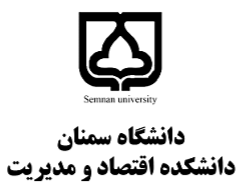 دو دریانورد در جزیره‌ای دور افتاده گرفتار شده‌اند. تا رسیدن نیروهای امداد مجبورند، 200 گرم غذای باقی مانده  را بین خودشان تقسیم کنند. تابع مطلوبیت هر یک مستقل از دیگری و به صورت زیر است:    و    از نظر برابرگرایان، مطلوبیت گرایان و از منظر رالز، این غذا چگونه باید تقسیم شود؟ (2 نمره)‌قرار است دولت ایران در پروژه‌ احداث ریل از ایران به عراق سرمایه‌گذاری کند و اگر این کار را انجام ندهد هیچ جایگزینی نخواهد داشت. برآورد دولت از درآمدها و هزینه‌های این پروژه طی  5 سال در ابتدای دوره به شرح زیر است (ارقام به دلار):الف) با فرض اینکه عمر پروژه 5 سال است و هیچ منفعت و هزینه دیگری برای آن وجود ندارد و همچنین با فرض نرخ تنزیل 20 درصد ()، از یک تحلیل هزینه فایده استفاده نموده و بگویید که آیا به دولت پیشنهاد می‌کنید این پروژه را آغاز نماید؟ چرا؟ (2 نمره)ب) بر اساس پیش‌بینی‌های صورت گرفته، احداث این خط ریلی سالانه جان 1000 نفر را نجات می‌دهد. آیا می‌توانید منفعت حاصل از نجات جان انسان‌ها را در تحلیل هزینه فایده خود جای دهید؟ 3 روش را ذکر نمایید. آیا در این شرایط این پروژه را به دولت توصیه می‌کنید؟ (3 نمره)ج) به طور کلی در استفاده از تحلیل هزینه فایده چه مشکلاتی وجود دارد؟ حداقل به دو مورد اشاره نمایید (1 نمره)دولت به دنبال آن است که در مورد مخارج آموزش (E) به عنوان یک کالای عمومی تصمیم‌گیری نماید. سه نوع خانواده در جامعه حضور دارند (A و  BوC) که در مورد سطح مخارج بایکدیگر اختلاف نظر دارند، البته تعداد آن‌ها با یکدیگر برابر است. الف) چرا ممکن است یک اقتصاد دان آموزش را جز کالاهای عمومی غیر محض (impure public good) طبقه بندی کند (1نمره)؟ب) فرض کنید که دولت تصمیم‌ می گیرد برای فراهم کردن آموزش مالیات دریافت کند. آموزش می تواند در 3 سطح کم (L)، متوسط (M) و زیاد (H) تدارک دیده شود. ترجیحات خانواده‌ها برای آموزش به شرح زیر است:خانواده A: خانواده B: خانواده A: آیا در این شرایط نتیجه سازگاری به دست خواهد آمد؟ آیا می‌توان از نظریه رای دهنده میانی استفاده کرد؟ چرا؟ ( 3 نمره).ضمن بیان فروض یک سازوکار سیاسی ایده آل، نظریه عدم امکان ارو را شرح دهید (2 نمره)علت اصلی بوجود آمدن کسری در بودجه ایران چیست؟ دولت‌ها برای سرپوش‌گذاشتن بر آن از چه روش‌های استفاده می کنند؟ (2 نمره)بازار نیروی کاری را فرض کنید که تعادل دستمزد-ساعت کار در پایین ترین سطح یعنی قانون حداقل دستمزد شکل گرفته است. با رسم نمودار و ارائه توضیحات لازم بار مالیاتی در دو حالت مالیات بر کارگر و مالیات بر بنگاه را تحلیل نمایید. هر کدام از دو نوع مالیات چه باری بر بنگاه و نیروی کار تحمیل می‌کند و هر یک چه تاثیری بر سطح اشتغال جامعه دارند؟ (2 نمره)تفاوت بخشودگی مالیاتی و اعتبار مالیاتی در محاسبه مالیات چیست؟ اگر در آمد ناخالص شخصی 50هزار دلار باشد و این شخص 15هزار دلار بخشودگی مالیاتی داشته باشد و همچنین 2هزار دلار از اعتبار مالیاتی استفاده کرده باشد، بر اساس جدول زیر مالیات پرداختی او را محاسبه نمایید (2نمره) موفق باشید*دانشجوی گرامی لطفا برگه سوال را در پایان امتحان همراه با پاسخ نامه به مسئول جلسه تحویل دهید*نوع هزینهسال اولسال دومسال سومسال چهارمسال پنجمهزینه‌هانصب خطوط ریلی1 میلیارد $0000هزینه‌هابهره برداری و نگه‌داری100 میلیون $100 میلیون $100 میلیون $100 میلیون $100 میلیون $درآمدهادرآمد انتقال مسافر200 میلیون $200 میلیون $200 میلیون $200 میلیون $200 میلیون $درآمدهادرآمد حمل و نقل کالا150 میلیون $150 میلیون $150 میلیون $150 میلیون $150 میلیون $مالیات پرداختیطبقه درآمدیمعاف از مالیات10000-010 درصد25000-1000115 درصد45000-2500120 درصدبالای 45001